تقرير لجنة المناقشة والحكم للرسائل العلمية (الدكتوراه)(1) يرفع تقرير من رئيس القسم خلال أسبوع من تاريخ المناقشة على أن تسلم الرسالة في مدة لا تتجاوز ثلاثة أشهر.(2)في حالة الأخذ بهذه التوصية يفوض أحد أعضاء لجنة المناقشة بالتوصية بمنح الدرجة بعد التأكد من الأخذ بهذه التعديلات في مدة لا تتجاوز ثلاثة أشهر من تاريخ المناقشة، ولمجلس الجامعة الاستثناء من ذلك بناء على توصية لجنة الحكم ومجلس عمادة الدراسات العليا.(3)في حالة الأخذ بهذه التوصية يحدد مجلس عمادة الدراسات العليا بناء على توصية مجلس القسم المختص موعد إعادة المناقشة على ألا يزيد ذلك على سنة واحدة من تاريخ المناقشة الأولى.(4)في حالة الاختلاف في الرأي لكل عضو من أعضاء لجنة الحكم على الرسالة حق تقديم ما له من مرئيات مغايرة أو تحفظات في تقرير مفصل إلى كل من رئيس القسم وعميدة الدراسات العليا في مدة لا تتجاوز أسبوعين من تاريخ المناقشة.   أولاً : معلومات عامة:-   أولاً : معلومات عامة:-   أولاً : معلومات عامة:-   أولاً : معلومات عامة:-   أولاً : معلومات عامة:-   أولاً : معلومات عامة:-   أولاً : معلومات عامة:-   أولاً : معلومات عامة:-   أولاً : معلومات عامة:-اسم الطالبة :اسم الطالبة :اسم الطالبة :اسم الطالبة :اسم الطالبة :اسم الطالبة :الرقم الجامعي :الرقم الجامعي :الرقم الجامعي :الكلية : الكلية : الكلية : الكلية : القسم: القسم: القسم: التخصص: التخصص: عنوان الرسالة  عنوان الرسالة  باللغة العربية باللغة العربية عنوان الرسالة  عنوان الرسالة  باللغة الانجليزية باللغة الانجليزية تاريخ المناقشة:       /        /        14هـ    الموافق       /      /         20 م   الساعة : من             الى تاريخ المناقشة:       /        /        14هـ    الموافق       /      /         20 م   الساعة : من             الى تاريخ المناقشة:       /        /        14هـ    الموافق       /      /         20 م   الساعة : من             الى تاريخ المناقشة:       /        /        14هـ    الموافق       /      /         20 م   الساعة : من             الى تاريخ المناقشة:       /        /        14هـ    الموافق       /      /         20 م   الساعة : من             الى تاريخ المناقشة:       /        /        14هـ    الموافق       /      /         20 م   الساعة : من             الى تاريخ المناقشة:       /        /        14هـ    الموافق       /      /         20 م   الساعة : من             الى تاريخ المناقشة:       /        /        14هـ    الموافق       /      /         20 م   الساعة : من             الى تاريخ المناقشة:       /        /        14هـ    الموافق       /      /         20 م   الساعة : من             الى أعضاء لجنة المناقشة والحكم حسب قرار مجلس الدراسات العليا جلسة (           )  بتاريخ      /     /        14هـأعضاء لجنة المناقشة والحكم حسب قرار مجلس الدراسات العليا جلسة (           )  بتاريخ      /     /        14هـأعضاء لجنة المناقشة والحكم حسب قرار مجلس الدراسات العليا جلسة (           )  بتاريخ      /     /        14هـأعضاء لجنة المناقشة والحكم حسب قرار مجلس الدراسات العليا جلسة (           )  بتاريخ      /     /        14هـأعضاء لجنة المناقشة والحكم حسب قرار مجلس الدراسات العليا جلسة (           )  بتاريخ      /     /        14هـأعضاء لجنة المناقشة والحكم حسب قرار مجلس الدراسات العليا جلسة (           )  بتاريخ      /     /        14هـأعضاء لجنة المناقشة والحكم حسب قرار مجلس الدراسات العليا جلسة (           )  بتاريخ      /     /        14هـأعضاء لجنة المناقشة والحكم حسب قرار مجلس الدراسات العليا جلسة (           )  بتاريخ      /     /        14هـأعضاء لجنة المناقشة والحكم حسب قرار مجلس الدراسات العليا جلسة (           )  بتاريخ      /     /        14هـمالاسمالاسمالمرتبة العلميةالمرتبة العلميةصفة العضويةصفة العضويةصفة العضويةالتوقيع1مشرف ومقرر اللجنة ( رئيس )مشرف ومقرر اللجنة ( رئيس )مشرف ومقرر اللجنة ( رئيس )2مشرف ومقرر اللجنة (مساعد)مشرف ومقرر اللجنة (مساعد)مشرف ومقرر اللجنة (مساعد)3عضواًعضواًعضواً4عضواًعضواًعضواً5عضواًعضواًعضواًثانياً: معلومات خاصة بالرسالة والمناقشة:ثانياً: معلومات خاصة بالرسالة والمناقشة:ثانياً: معلومات خاصة بالرسالة والمناقشة:ثانياً: معلومات خاصة بالرسالة والمناقشة:ثانياً: معلومات خاصة بالرسالة والمناقشة:ثانياً: معلومات خاصة بالرسالة والمناقشة:ثانياً: معلومات خاصة بالرسالة والمناقشة:ثانياً: معلومات خاصة بالرسالة والمناقشة:ثانياً: معلومات خاصة بالرسالة والمناقشة:ثانياً: معلومات خاصة بالرسالة والمناقشة:ثانياً: معلومات خاصة بالرسالة والمناقشة:ثانياً: معلومات خاصة بالرسالة والمناقشة:ثانياً: معلومات خاصة بالرسالة والمناقشة:ثانياً: معلومات خاصة بالرسالة والمناقشة:ثانياً: معلومات خاصة بالرسالة والمناقشة:ثانياً: معلومات خاصة بالرسالة والمناقشة:ثانياً: معلومات خاصة بالرسالة والمناقشة:ثانياً: معلومات خاصة بالرسالة والمناقشة:ثانياً: معلومات خاصة بالرسالة والمناقشة:1استيفاء الرسالة للمادة  العلمية لموضوع البحث :استيفاء الرسالة للمادة  العلمية لموضوع البحث :استيفاء الرسالة للمادة  العلمية لموضوع البحث :استيفاء الرسالة للمادة  العلمية لموضوع البحث :استيفاء الرسالة للمادة  العلمية لموضوع البحث :استيفاء الرسالة للمادة  العلمية لموضوع البحث :استيفاء الرسالة للمادة  العلمية لموضوع البحث :استيفاء الرسالة للمادة  العلمية لموضوع البحث :استيفاء الرسالة للمادة  العلمية لموضوع البحث :استيفاء الرسالة للمادة  العلمية لموضوع البحث :استيفاء الرسالة للمادة  العلمية لموضوع البحث :استيفاء الرسالة للمادة  العلمية لموضوع البحث :استيفاء الرسالة للمادة  العلمية لموضوع البحث :استيفاء الرسالة للمادة  العلمية لموضوع البحث :استيفاء الرسالة للمادة  العلمية لموضوع البحث :استيفاء الرسالة للمادة  العلمية لموضوع البحث :استيفاء الرسالة للمادة  العلمية لموضوع البحث :استيفاء الرسالة للمادة  العلمية لموضوع البحث :1مستوفٍ تماماًمستوفٍ تماماًمستوفٍ إلى حد مامستوفٍ إلى حد مامستوفٍ إلى حد مامستوفٍ إلى حد مامستوفٍ إلى حد ماغير مستوفِغير مستوفِغير مستوفِ2أهمية موضوع البحث :أهمية موضوع البحث :أهمية موضوع البحث :أهمية موضوع البحث :أهمية موضوع البحث :أهمية موضوع البحث :أهمية موضوع البحث :أهمية موضوع البحث :أهمية موضوع البحث :أهمية موضوع البحث :أهمية موضوع البحث :أهمية موضوع البحث :أهمية موضوع البحث :أهمية موضوع البحث :أهمية موضوع البحث :أهمية موضوع البحث :أهمية موضوع البحث :أهمية موضوع البحث :2مهممهممهم نوعاً مامهم نوعاً مامهم نوعاً مامهم نوعاً مامهم نوعاً ماغير مهمغير مهمغير مهم3الأصالة والابتكار:الأصالة والابتكار:الأصالة والابتكار:الأصالة والابتكار:الأصالة والابتكار:الأصالة والابتكار:الأصالة والابتكار:الأصالة والابتكار:الأصالة والابتكار:الأصالة والابتكار:الأصالة والابتكار:الأصالة والابتكار:الأصالة والابتكار:الأصالة والابتكار:الأصالة والابتكار:الأصالة والابتكار:الأصالة والابتكار:الأصالة والابتكار:3الأصالة:الأصالة:الأصالة:الأصالة:الأصالة:الأصالة:مستوفٍمستوفٍمستوفٍمستوفٍمستوفٍ إلى حد مامستوفٍ إلى حد مامستوفٍ إلى حد ما3الابتكار:الابتكار:الابتكار:الابتكار:الابتكار:الابتكار:مستوفٍمستوفٍمستوفٍمستوفٍمستوفٍ إلى حد مامستوفٍ إلى حد مامستوفٍ إلى حد ما4سلامة المنهجية ومدى توافقها مع موضوع البحث وأهدافه:سلامة المنهجية ومدى توافقها مع موضوع البحث وأهدافه:سلامة المنهجية ومدى توافقها مع موضوع البحث وأهدافه:سلامة المنهجية ومدى توافقها مع موضوع البحث وأهدافه:سلامة المنهجية ومدى توافقها مع موضوع البحث وأهدافه:سلامة المنهجية ومدى توافقها مع موضوع البحث وأهدافه:سلامة المنهجية ومدى توافقها مع موضوع البحث وأهدافه:سلامة المنهجية ومدى توافقها مع موضوع البحث وأهدافه:سلامة المنهجية ومدى توافقها مع موضوع البحث وأهدافه:سلامة المنهجية ومدى توافقها مع موضوع البحث وأهدافه:سلامة المنهجية ومدى توافقها مع موضوع البحث وأهدافه:سلامة المنهجية ومدى توافقها مع موضوع البحث وأهدافه:سلامة المنهجية ومدى توافقها مع موضوع البحث وأهدافه:سلامة المنهجية ومدى توافقها مع موضوع البحث وأهدافه:سلامة المنهجية ومدى توافقها مع موضوع البحث وأهدافه:سلامة المنهجية ومدى توافقها مع موضوع البحث وأهدافه:سلامة المنهجية ومدى توافقها مع موضوع البحث وأهدافه:سلامة المنهجية ومدى توافقها مع موضوع البحث وأهدافه:4موضوعيموضوعيغير موضوعيغير موضوعيغير موضوعيغير موضوعيغير موضوعيإلى حد ماإلى حد ماإلى حد ما5مستوى التحليل للجانب النظري وللنتائج الميدانية:مستوى التحليل للجانب النظري وللنتائج الميدانية:مستوى التحليل للجانب النظري وللنتائج الميدانية:مستوى التحليل للجانب النظري وللنتائج الميدانية:مستوى التحليل للجانب النظري وللنتائج الميدانية:مستوى التحليل للجانب النظري وللنتائج الميدانية:مستوى التحليل للجانب النظري وللنتائج الميدانية:مستوى التحليل للجانب النظري وللنتائج الميدانية:مستوى التحليل للجانب النظري وللنتائج الميدانية:مستوى التحليل للجانب النظري وللنتائج الميدانية:مستوى التحليل للجانب النظري وللنتائج الميدانية:مستوى التحليل للجانب النظري وللنتائج الميدانية:مستوى التحليل للجانب النظري وللنتائج الميدانية:مستوى التحليل للجانب النظري وللنتائج الميدانية:مستوى التحليل للجانب النظري وللنتائج الميدانية:مستوى التحليل للجانب النظري وللنتائج الميدانية:مستوى التحليل للجانب النظري وللنتائج الميدانية:مستوى التحليل للجانب النظري وللنتائج الميدانية:5عميق ومقنععميق ومقنععميق ومقنع نوعاً ماعميق ومقنع نوعاً ماعميق ومقنع نوعاً ماعميق ومقنع نوعاً ماعميق ومقنع نوعاً ماسطحي غير مقنعسطحي غير مقنعسطحي غير مقنع6اسلوب الكتابة والصياغة :-اسلوب الكتابة والصياغة :-اسلوب الكتابة والصياغة :-اسلوب الكتابة والصياغة :-اسلوب الكتابة والصياغة :-اسلوب الكتابة والصياغة :-اسلوب الكتابة والصياغة :-اسلوب الكتابة والصياغة :-اسلوب الكتابة والصياغة :-اسلوب الكتابة والصياغة :-اسلوب الكتابة والصياغة :-اسلوب الكتابة والصياغة :-اسلوب الكتابة والصياغة :-اسلوب الكتابة والصياغة :-اسلوب الكتابة والصياغة :-اسلوب الكتابة والصياغة :-اسلوب الكتابة والصياغة :-اسلوب الكتابة والصياغة :-6ممتازجيد جداًجيد جداًجيد جداًجيد جداًجيد جداًجيدجيدمقبولضعيفضعيف7التنظيم وترابط اجزاء الرسالة:-التنظيم وترابط اجزاء الرسالة:-التنظيم وترابط اجزاء الرسالة:-التنظيم وترابط اجزاء الرسالة:-التنظيم وترابط اجزاء الرسالة:-التنظيم وترابط اجزاء الرسالة:-التنظيم وترابط اجزاء الرسالة:-التنظيم وترابط اجزاء الرسالة:-التنظيم وترابط اجزاء الرسالة:-التنظيم وترابط اجزاء الرسالة:-التنظيم وترابط اجزاء الرسالة:-التنظيم وترابط اجزاء الرسالة:-التنظيم وترابط اجزاء الرسالة:-التنظيم وترابط اجزاء الرسالة:-التنظيم وترابط اجزاء الرسالة:-التنظيم وترابط اجزاء الرسالة:-التنظيم وترابط اجزاء الرسالة:-التنظيم وترابط اجزاء الرسالة:-7ممتازجيد جداًجيد جداًجيد جداًجيد جداًجيد جداًجيدجيدمقبولضعيفضعيف8التوثيق العلمي ( المصادر والمراجع ) :التوثيق العلمي ( المصادر والمراجع ) :التوثيق العلمي ( المصادر والمراجع ) :التوثيق العلمي ( المصادر والمراجع ) :التوثيق العلمي ( المصادر والمراجع ) :التوثيق العلمي ( المصادر والمراجع ) :التوثيق العلمي ( المصادر والمراجع ) :التوثيق العلمي ( المصادر والمراجع ) :التوثيق العلمي ( المصادر والمراجع ) :التوثيق العلمي ( المصادر والمراجع ) :التوثيق العلمي ( المصادر والمراجع ) :التوثيق العلمي ( المصادر والمراجع ) :التوثيق العلمي ( المصادر والمراجع ) :التوثيق العلمي ( المصادر والمراجع ) :التوثيق العلمي ( المصادر والمراجع ) :التوثيق العلمي ( المصادر والمراجع ) :التوثيق العلمي ( المصادر والمراجع ) :التوثيق العلمي ( المصادر والمراجع ) :8ممتازجيد جداًجيد جداًجيد جداًجيد جداًجيد جداًجيدجيدمقبولضعيفضعيف9مدى ارتباط الاستنتاجات أو التوصيات  أو التصور بنتائج البحث:-مدى ارتباط الاستنتاجات أو التوصيات  أو التصور بنتائج البحث:-مدى ارتباط الاستنتاجات أو التوصيات  أو التصور بنتائج البحث:-مدى ارتباط الاستنتاجات أو التوصيات  أو التصور بنتائج البحث:-مدى ارتباط الاستنتاجات أو التوصيات  أو التصور بنتائج البحث:-مدى ارتباط الاستنتاجات أو التوصيات  أو التصور بنتائج البحث:-مدى ارتباط الاستنتاجات أو التوصيات  أو التصور بنتائج البحث:-مدى ارتباط الاستنتاجات أو التوصيات  أو التصور بنتائج البحث:-مدى ارتباط الاستنتاجات أو التوصيات  أو التصور بنتائج البحث:-مدى ارتباط الاستنتاجات أو التوصيات  أو التصور بنتائج البحث:-مدى ارتباط الاستنتاجات أو التوصيات  أو التصور بنتائج البحث:-مدى ارتباط الاستنتاجات أو التوصيات  أو التصور بنتائج البحث:-مدى ارتباط الاستنتاجات أو التوصيات  أو التصور بنتائج البحث:-مدى ارتباط الاستنتاجات أو التوصيات  أو التصور بنتائج البحث:-مدى ارتباط الاستنتاجات أو التوصيات  أو التصور بنتائج البحث:-مدى ارتباط الاستنتاجات أو التوصيات  أو التصور بنتائج البحث:-مدى ارتباط الاستنتاجات أو التوصيات  أو التصور بنتائج البحث:-مدى ارتباط الاستنتاجات أو التوصيات  أو التصور بنتائج البحث:-9ارتباط وثيق ومحددارتباط وثيق ومحددارتباط وثيق ومحددارتباط وثيق ومحددارتباط متوسط مقبولارتباط متوسط مقبولارتباط متوسط مقبولارتباط متوسط مقبولارتباط ضعيف وهامشيارتباط ضعيف وهامشيارتباط ضعيف وهامشيارتباط ضعيف وهامشيارتباط ضعيف وهامشي10مستوى العرض اثناء المناقشة :-مستوى العرض اثناء المناقشة :-مستوى العرض اثناء المناقشة :-مستوى العرض اثناء المناقشة :-مستوى العرض اثناء المناقشة :-مستوى العرض اثناء المناقشة :-مستوى العرض اثناء المناقشة :-مستوى العرض اثناء المناقشة :-مستوى العرض اثناء المناقشة :-مستوى العرض اثناء المناقشة :-مستوى العرض اثناء المناقشة :-مستوى العرض اثناء المناقشة :-مستوى العرض اثناء المناقشة :-مستوى العرض اثناء المناقشة :-مستوى العرض اثناء المناقشة :-مستوى العرض اثناء المناقشة :-مستوى العرض اثناء المناقشة :-مستوى العرض اثناء المناقشة :-10ممتازجيد جداًجيد جداًجيد جداًجيد جداًجيد جداًجيدجيدمقبولضعيفضعيف11مستوى تفاعل وتجاوب الطالبة أثناء المناقشة:مستوى تفاعل وتجاوب الطالبة أثناء المناقشة:مستوى تفاعل وتجاوب الطالبة أثناء المناقشة:مستوى تفاعل وتجاوب الطالبة أثناء المناقشة:مستوى تفاعل وتجاوب الطالبة أثناء المناقشة:مستوى تفاعل وتجاوب الطالبة أثناء المناقشة:مستوى تفاعل وتجاوب الطالبة أثناء المناقشة:مستوى تفاعل وتجاوب الطالبة أثناء المناقشة:مستوى تفاعل وتجاوب الطالبة أثناء المناقشة:مستوى تفاعل وتجاوب الطالبة أثناء المناقشة:مستوى تفاعل وتجاوب الطالبة أثناء المناقشة:مستوى تفاعل وتجاوب الطالبة أثناء المناقشة:مستوى تفاعل وتجاوب الطالبة أثناء المناقشة:مستوى تفاعل وتجاوب الطالبة أثناء المناقشة:مستوى تفاعل وتجاوب الطالبة أثناء المناقشة:مستوى تفاعل وتجاوب الطالبة أثناء المناقشة:مستوى تفاعل وتجاوب الطالبة أثناء المناقشة:مستوى تفاعل وتجاوب الطالبة أثناء المناقشة:11ممتازجيد جداًجيد جداًجيد جداًجيد جداًجيد جداًجيدجيدمقبولضعيفضعيفالتوقيعات (2):-1-المشرف ومقرر اللجنة (أساسي)     ............................................................................................2- المشرف ومقرر اللجنة (مساعد)    ............................................................................................3- عضواً  ..................................................................................................4-عضواً   ..................................................................................................5-عضواً   .................................................................................................ثالثاً :-التوصية بقبول الرسالة ومنح الدرجة:            قبول الرسالة والتوصية بمنح الدرجة. (1)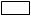               قبول الرسالة مع إجراء بعض التعديلات، دون مناقشتها مرة أخرى. (2)              استكمال أوجه النقص في الرسالة، وإعادة مناقشتها. (3)،(4) رابعاً :- مدى صلاحية الرسالة للنشر:-           صالحة للنشر.             صالحة للنشر بعد التعديل.              يصلح جزء منها للنشر .             يصلح جزء منها للنشر بعد التعديل .             غير صالحة للنشر. خامساً : ملاحظات وتوصيات أخرى:-  ................................................................................................................................................  ................................................................................................................................................   ...............................................................................................................................................  التوقيعات (3)     مشرف ومقرر اللجنة (أساسي)     ...........................................................................................    مشرف ومقرر اللجنة (مساعد)    ............................................................................................   عضواً    ..............................................................................................    عضواً    ..............................................................................................   عضواً    ..............................................................................................سادساً: تقرير موجز للجنة المناقشة والحكم      أنه في يوم  ................................. الموافق          /         /       14 هـ من الساعة.............. الى ....................       اجتمعت لجنة المناقشة والحكم المكونة من :         1-.............................................................................................  مشرف ومقرر اللجنة (أساسي).        2- ............................................................................................. مشرف ومقرر اللجنة (مساعد).        3- ..........................................................................................  عضواً.        4- ............................................................................................ عضواً.        5- ............................................................................................ عضواً. وذلك لمناقشة الطالبة/.......................................................................................... في الرسالة المقدمة منها .             لنيل درجة ........................................   في التخصص ........................................  وقد أوصت اللجنة بالتالي:- أ-قبول الرسالة والتوصية بمنح الدرجة(1)   توصى اللجنة بمنح الطالبة : .................................................................................   درجة : ............................     تخصص: ...................................................... بقسم : ..............................................  وتقدير: ........................   ب- قبول الرسالة مع إجراء بعض التعديلات(2) :        توصى اللجنة بقبول رسالة ................................... المقدمة من الطالبة: .............................................................................       على أن تقوم بإجراء بعض التعديلات التالية:     أوجه النقص في الرسالة:  ..................................................................................................................................................................... .................................................................................................................................................................................................................................................................................................................................................................................................................................................................................................................................................................................................................................................................................................................................................................................................................................................. إنه في يوم ...........................  الموافق :   /    /   14  هـ اختتم المحضر وتم توقيع أعضاء لجنة المناقشة والحكم وهم:  إنه في يوم ...........................  الموافق :   /    /   14  هـ اختتم المحضر وتم توقيع أعضاء لجنة المناقشة والحكم وهم:  إنه في يوم ...........................  الموافق :   /    /   14  هـ اختتم المحضر وتم توقيع أعضاء لجنة المناقشة والحكم وهم: الاسمصفته باللجنةالتوقيعمشرف ومقرر اللجنة (أساسي)مشرف ومقرر اللجنة (مساعد)عضواًعضواًعضواًاعتماد مجلسي القسم والكلية:  مجلس القسم : رقم                                                 بتاريخ      /    /      14هـ    مجلس الكلية : رقم                                              بتاريخ       /    /      14هـ  وكيلة الكلية للدراسات العليا :                                                  عميدة الكلية       ........................................................                                                ........................................................  اعتماد مجلسي القسم والكلية:  مجلس القسم : رقم                                                 بتاريخ      /    /      14هـ    مجلس الكلية : رقم                                              بتاريخ       /    /      14هـ  وكيلة الكلية للدراسات العليا :                                                  عميدة الكلية       ........................................................                                                ........................................................  اعتماد مجلسي القسم والكلية:  مجلس القسم : رقم                                                 بتاريخ      /    /      14هـ    مجلس الكلية : رقم                                              بتاريخ       /    /      14هـ  وكيلة الكلية للدراسات العليا :                                                  عميدة الكلية       ........................................................                                                ........................................................  